Lampiran 1Lembar Soal Mata Pelajaran Ekonomi KelasXI SMA AL-WASHLIYAH 3 MEDAN1. Kerja sama ekonomi internasional.adalah kerja sama....a. Ekonomi antara dua negara atau lebih dalam pertukaran barangdan jasa yang saling menguntungkan.b. Ekonomi antara dua negara dalam satu kawasan yang saling menguntungkan.c. Bidang ekonomi antara dua negara atau lebih yang berdiam pada suatu kawasan yang saling menguntungkan.d. Ekonomi antara dua negara dibidang pertukaran barang dan jasa yang saling menguntungkan.e. Ekonomi dari beberapa negara yang memiliki sejarah dan nasib yang sama dibidang kemanusiaan.2. Tujuan berdirinya ASEAN adalah....a. Bekerja sama dibidang jeamanan wilayah Asia Pasifik.b. Bekerja sama dibidang pengembangan nuklir untuk tujuan damai.c. Bekerja sama dibidang ekonomi dan kebudayaan.d. Bekerja sama dibidang penyediaan bahan bakar alternatif.e. Bekerja sama dibidang teknik pencarian minyak di bawah laut.3. Tujuan utama berdirinya IMF adalah....a. Membantu negara anggita yang ingin mencari pinjaman tanpa bunga.b. Bekerja sama menanggulangi bencana alam yang bersifat nasional.c. Membantu memperluas perdagangan internasional.d. Membantu negara anggota untuk pengembangan industri teknik tinggi.e. Mengusahakan masing-masing anggota untuk menggunakan dolar AS.4. Salah satu tujuan pendirian Asian Development Bank adalah....66a. Membantu negara anggota untuk melatih teknik kelautan b. Saling membantu dibidang rekayasa perbankan c. Mengatur sistem keuangand. Meningkatkan pengetahuan teknologi terapan dibidang makanane. Memberi bantuan teknik dan pinjaman pada negara yang sedang membangunTujuan utama pendirian Internasional Development Association adalah....a. Kerja sama untuk mendapatkan pinjaman dari World Bankb. Pengembangan kerja sama dalam bidang pengembangan pelestarian lingkungan hidupc. Kerja sama dalam pelestarian budi daya hutand. Keeja sama di bidang penyediaan pangan dan sandang e. Saling kembantu menangani bencana alamBadan kerja sama ekonomi ini merupakan bagian dari Bank Dunia yang bertugas mengalirkan dana pada perusahaan swasta untuk permodalan bukan pinjaman. Badan kerja sama yang dimaksud adalah ....ASEANIDAIFCWTOECAFEUNDP adalah badan kerja sama yang didirikan untuk ....a. Pembangunan jembatan yang sangat panjang b. Pembiayaan survei jalanc. Membiayai siswa yang berprestasi tinggid. Melestarikan hutan di daerah tropis sebagai paru-paru dunia e. Pengerukan sungai yang dangkal untuk pelayaran67Berikut ini yang tidak termasuk tujuan dari pendirian Organization of Petroleum Exporting Contries (OPEC) adalah ....a. Memenuhi kebutuhan minyak duniab. Menentukan harga minyak duniac. Menghindari persaingan antara sesama negara anggotad. Menstabilkan harga minyak duniae. Menjalin kerja sama sesama anggotaOPEC didirikan pada ....a. 20 Oktober 1965 b. 14 September 1960 c. 13 Desember 1958 d. 26 Januari 1964e. 19 Desember 1949Badan ini merupakan badan pengganti GATT (General Agreement on Tarrifs and Trade) dan berdiri tahun 1947 dengan tujuan mengatur masalah tarif dan perdagangan dunia. Badan yang dimaksud adalah ....OPECECAFEECOSOCUNDPWTOSalah satu maksud dari pendirian masyarakat Ekonomi Eropa adalah ....a. Mendirikan daerah perdagangan bebas di Eropa b. Membantu dalam pinjaman uangc. Kerja sama untuk mengatasi neraca pembayaran d. Kerja sama dalam bidang pengembangan teknike. Saling membantu dalam rekaya nuklir untuk tujuan perdamaian68Lembaga kerja sama ekonomi internasional yang berdiri pada tanggal 10 Mei 1950 dan beranggotakan Mesir, Syiria, Irak, Saudi Arabia, Yordania, Maroko, Tunisia, Kuwait dan Aljazair adalah ....WTOBank DuniaLiga ArabLiga timurAsia PasifikLembaga yang membantu untuk penanaman modal adalah ....a. ICSID b. ASEAN c. IDAd. UCAFE e. APOOPEC adalah contoh bentuk lembaga kerja sama ekonomi Internasional ....a. Bilateral b. Regional c. Multilaterald. Antarregionale. Berdasarkan tujuan dan lapangan usahaLembaga yang bertujuan untuk membantu negara-negara yang memiliki mayoritas warga negara beragama muslim adalah ....IDAIDBILOWTO69e. ASEANDari tahun berapakah kegiatan produksi terus meningkat pada Asian Productivity Organization (APO)?19851965189519501945Pada tahun 1948 ITO Charter ditandatangani oleh....a. 48 negara anggota MEEb. 11 negara anggota ASEAN c. 8 negara anggota APECd. 53 negara anggota di Havana e. 5 negara anggota Liga ArabBerikut yang bukan merupakan lembaga ekonomi Internasional adalah....a. IDA b. AFTAc. ESOCOF d. ASEAN e. ECAFEAnggota Masyarakat Ekonomi Eropa adalah....JermanBrazilIndonesiaMalaysiaBrunei7020. Kepanjangan dari ICSID adalah....a. Internasional Commision Social of Investment Diputes b. Internasional Center for Social Islamic Developmentc. Internasional Center for Settlement of Investment Disputes d. Internasional Council of Social Islamic for Developmente. Internasional Commision for Settlement of Investment Disputes71Lampiran 2Kunci Jawaban72Lampiran 3Dokumentasi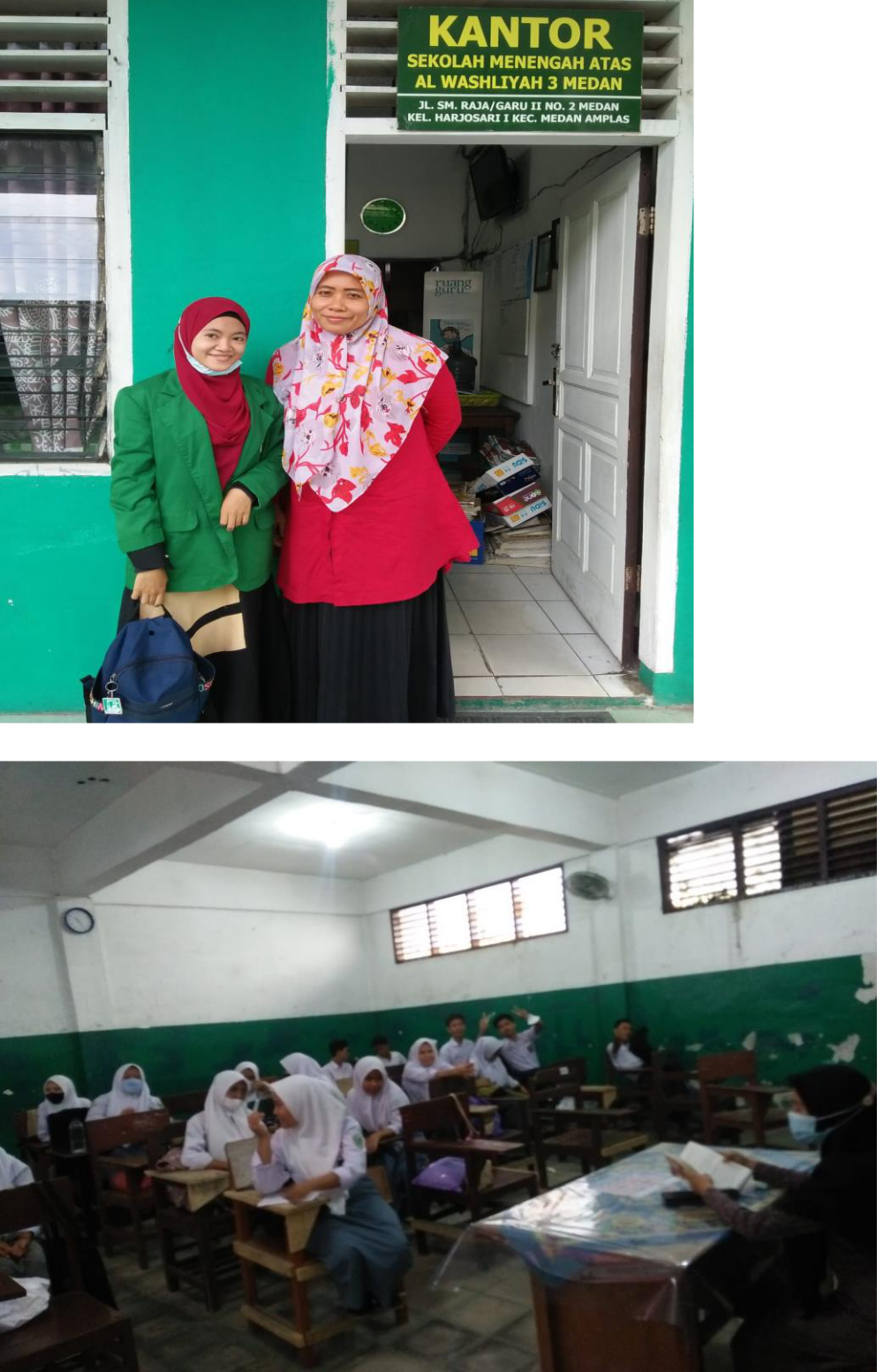 73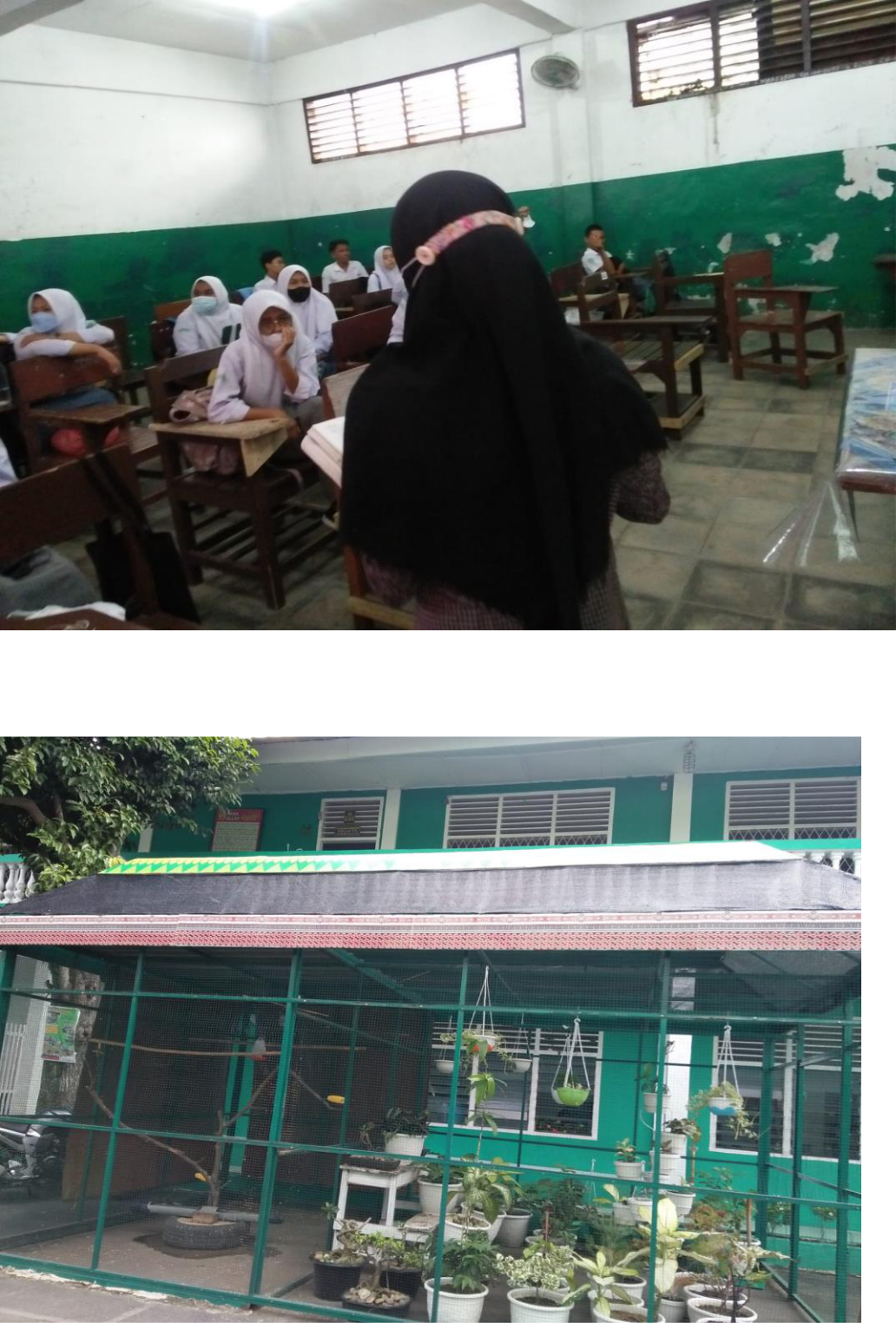 74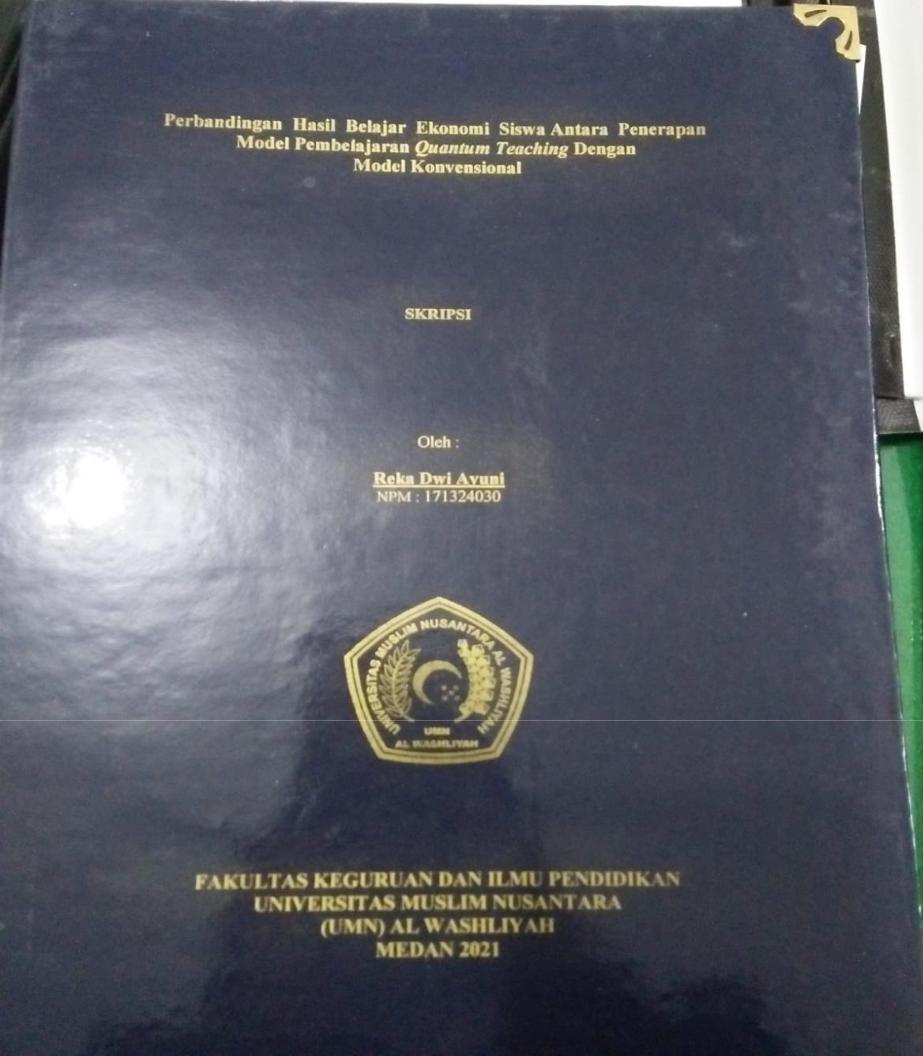 1.A11.A2.C12.C3.C13.A4.E14.E5.A15.B6.C16.A7.B17.D8.B18.C9.B19.A10.E20.C